Постановление администрации  Большесундырского сельского поселения Моргаушского района Чувашской Республики  от 01 декабря 2021 года №59О внесении изменения в постановление администрации Большесундырского сельского поселения Моргаушского района Чувашской Республики от 29.05.2015 г. № 54 «Об утверждении Кодекса этики и служебного поведения муниципальных служащих администрации Большесундырского сельского поселения Моргаушского района Чувашской Республики»           В целях приведения в соответствие с Федеральным законом от 25.12.2008 №273-ФЗ «О противодействии коррупции» Кодекса этики и служебного поведения муниципальных служащих администрации Большесундырского сельского Моргаушского района Чувашской Республики, администрация Большесундырского сельского поселения Моргаушского района Чувашской Республики постановляет:           1. Внести в  постановление администрации Большесундырского сельского поселения Моргаушского района Чувашской Республики от 29.05.2015 г. № 54  «Об утверждении Кодекса этики и служебного поведения муниципальных служащих администрации Большесундырского сельского поселения Моргаушского района Чувашской Республики» ( далее – Кодекс), следующее изменение:           1.1. В разделе 2 Кодекса пункт 15 дополнить абзацем вторым следующего содержания:         «Лицо, замещающее (занимающее) одну из должностей, указанных в пункте 1 части 1 статьи 2  Федерального закона от 03.12.2012 №230-ФЗ «О контроле за соответствием расходов лиц, замещающих государственные должности, и иных лиц их доходам», обязано ежегодно в сроки, установленные для представления сведений о доходах, об имуществе и обязательствах имущественного характера, представлять сведения о своих расходах, а также о расходах своих супруги (супруга) и несовершеннолетних детей по каждой сделке по приобретению земельного участка, другого объекта недвижимости, транспортного средства, ценных бумаг, акций (долей участия, паев в уставных (складочных) капиталах организаций), цифровых финансовых активов, цифровой валюты, совершенной им, его супругой (супругом) и (или) несовершеннолетними детьми в течение календарного года, предшествующего году представления сведений (далее - отчетный период), если общая сумма таких сделок превышает общий доход данного лица и его супруги (супруга) за три последних года, предшествующих отчетному периоду, и об источниках получения средств, за счет которых совершены эти сделки.».	2. Настоящее постановление вступает в силу после его официального опубликования.Глава Большесундырского сельского поселения  Н.А.Мареева          Решение Собрания депутатов администрации  Большесундырского сельского поселения Моргаушского района Чувашской Республики  от 09 декабря 2021 года №С-21/1О внесении изменений в решение Собрания депутатов Большесундырского сельского поселения Моргаушского района Чувашской Республики от 14.12.2020 г. № С-6/1 «О бюджете  Большесундырского сельского поселения Моргаушского района Чувашской Республики на 2021 год и  плановый период 2022 и 2023 годов»В соответствии со статьей 23 Положения «О регулировании бюджетных правоотношений в Большесундырском  сельском поселении Моргаушского района Чувашской Республики», утвержденного решением Собрания депутатов Большесундырского  сельского поселения Моргаушского района Чувашской Республики от  17.10.2014 года № С-57/2 Собрание депутатов Большесундырского сельского поселения Моргаушского района Чувашской Республики решило: Статья 1. Внести  в решение Собрания депутатов Большесундырского  сельского поселения Моргаушского района Чувашской Республики от 14.12.2020 года № С-6/1 «О бюджете Большесундырского  сельского поселения Моргаушского района Чувашской Республики на 2021 год и плановый период 2022 и 2023 годов» следующие изменения:1) в статье 7:в части 1:в пункте «а» слова «приложения 6,6.2,6.3,6.4» заменить словами «приложениям 6-6.5;	в пункте «в» слова «приложения 8,8.2,8.3,8.4» заменить словами «приложениям 8-8.5;в пункте «д» слова «приложения 10,10.2,10.3,10.4» заменить словами «приложениям 10-10.5;2) в статье 9 слова «2 616,0 тыс. рублей» заменить словами  «2 398,0 тыс. рублей»;3)  дополнить приложением 6.5  следующего содержания:                                                                                                                       «Приложение 6.5к решению Собрания депутатов                                                                                                                                   Большесундырского  сельского поселенияМоргаушского района Чувашской Республики от  14.12.2020 г. № С-6/1«О  бюджете Большесундырского  сельского поселения Моргаушского района Чувашской Республики на 2021 год и плановый период 2022 и 2023 годов»ИЗМЕНЕНИЕраспределения бюджетных ассигнований по разделам, подразделам,целевым статьям (муниципальным программам Моргаушского района Чувашской Республики и непрограммным направлениям деятельности) и группам (группам и подгруппам) видов расходов классификациирасходов бюджета Большесундырского  сельского поселенияМоргаушского района Чувашской Республики на 2021 год,предусмотренного приложениями 6,6.1,6.2,6.3,6.4 к  решению Собрания депутатовБольшесундырского  сельского поселения Моргаушского районаЧувашской Республики «О бюджете Большесундырского  сельскогопоселения Моргаушского района Чувашской Республикина 2021  год и плановый период 2022 и 2023 годов»                                                                   (тыс. руб.)»;4) дополнить приложением 8.5 следующего содержания:                                                                                                                       «Приложение 8.5к решению Собрания депутатов                                                                                                                                   Большесундырского  сельского поселенияМоргаушского района Чувашской Республики от  14.12.2020 г. № С-6/1«О  бюджете Большесундырского  сельского поселения Моргаушского района Чувашской Республики на 2021 год и плановый период 2022 и 2023 годов»ИЗМЕНЕНИЕраспределения бюджетных ассигнований по целевым статьям (муниципальным программам Моргаушского района Чувашской Республики и непрограммным направлениям деятельности), группам (группам и подгруппам) видов расходов, разделам, подразделам классификациирасходов бюджета Большесундырского  сельского поселенияМоргаушского района Чувашской Республики на 2021  год,предусмотренного приложениями 8,8.1,8.2,8.3,8.4 к  решению Собрания депутатовБольшесундырского  сельского поселения Моргаушского районаЧувашской Республики «О бюджете Большесундырского  сельскогопоселения Моргаушского района Чувашской Республикина 2021 год и плановый период 2022 и 2023 годов»  (тыс.руб.)»;5) дополнить приложением 10.5 следующего содержания:                                                                                                                      «Приложение 10.5к решению Собрания депутатов                                                                                                                                   Большесундырского  сельского поселенияМоргаушского района Чувашской Республики от  14.12.2020  г. № С-6/1«О  бюджете Большесундырского  сельского поселения Моргаушского района Чувашской Республики на 2021 год и плановый период 2022 и 2023 годов»ИЗМЕНЕНИЕведомственной структуры расходов бюджета Большесундырского  сельского поселенияМоргаушского района Чувашской Республики на 2021 год,предусмотренного приложениями 10,10.1,10.2,10.3,10.4 к  решению Собрания депутатовБольшесундырского  сельского поселения Моргаушского районаЧувашской Республики «О бюджете Большесундырского  сельскогопоселения Моргаушского района Чувашской Республикина 2021 год и плановый период 2022 и 2023 годов»(тыс.руб.)»;Статья 2.  Настоящее решение опубликовать в средствах массовой информации. Глава Большесундырского сельского поселения  Н.А.Мареева  Решение Собрания депутатов администрации  Большесундырского сельского поселения Моргаушского района Чувашской Республики  от 09 декабря 2021 года №С-21/2О внесении изменений в решение Собрания депутатов Большесундырского сельского поселения Моргаушского района Чувашской Республики от 27.05.2020 г. №С-69/2 «Об утверждении Положения о муниципальной службе в Большесундырском сельском поселении Моргаушского района Чувашской Республики»В соответствии с Федеральным законом от 30.04.2021 №116-ФЗ «О внесении изменений в отдельные законодательные акты Российской Федерации», Собрание депутатов Большесундырского сельского поселения Моргаушского района Чувашской Республики р е ш и л о :Внести в решение Собрания депутатов Большесундырского сельского поселения Моргаушского района Чувашской Республики от 27.05.2020 г. №С-69/2 « Об утверждении Положения о муниципальной службе в Большесундырском сельском поселении Моргаушского района Чувашской Республики» (далее – Положение) следующие изменения:1.1. В статье 10 Положения:а)  пункт 9 изложить в следующей редакции:«9) прекращения гражданства Российской Федерации либо гражданства иностранного государства - участника международного договора Российской Федерации, в соответствии с которым иностранный гражданин имеет право быть избранным в органы местного самоуправления, наличия гражданства (подданства) иностранного государства либо вида на жительство или иного документа, подтверждающего право на постоянное проживание на территории иностранного государства гражданина Российской Федерации либо иностранного гражданина, имеющего право на основании международного договора Российской Федерации быть избранным в органы местного самоуправления, если иное не предусмотрено международным договором Российской Федерации;";  б) дополнить пунктом 9.1 следующего содержания:  "9.1) сообщать в письменной форме представителю нанимателя (работодателю) о приобретении гражданства (подданства) иностранного государства либо получении вида на жительство или иного документа, подтверждающего право на постоянное проживание гражданина на территории иностранного государства, в день, когда муниципальному служащему стало известно об этом, но не позднее пяти рабочих дней со дня приобретения гражданства (подданства) иностранного государства либо получения вида на жительство или иного документа, подтверждающего право на постоянное проживание гражданина на территории иностранного государства;";1.2. В статье 11 Положения п.п.6 и п.п.7 пункта 1 изложить в следующей редакции:       «6) прекращения гражданства Российской Федерации либо гражданства (подданства) иностранного государства - участника международного договора Российской Федерации, в соответствии с которым иностранный гражданин имеет право находиться на муниципальной службе;       7) наличия гражданства (подданства) иностранного государства либо вида на жительство или иного документа, подтверждающего право на постоянное проживание гражданина на территории иностранного государства, если иное не предусмотрено международным договором Российской Федерации;»;          1.3. пункт 4 статьи 17  Положения изложить в следующей редакции:         «4. При поступлении на муниципальную службу гражданин представляет:         1) заявление с просьбой о поступлении на муниципальную службу и замещении должности муниципальной службы;         2) собственноручно заполненную и подписанную анкету по форме, установленной уполномоченным Правительством Российской Федерации федеральным органом исполнительной власти;         3) паспорт;         4) трудовую книжку и (или) сведения о трудовой деятельности, оформленные в установленном законодательством порядке, за исключением случаев, когда трудовой договор (контракт) заключается впервые;         5) документ об образовании;6) документ, подтверждающий регистрацию в системе индивидуального (персонифицированного) учета, за исключением случаев, когда трудовой договор (контракт) заключается впервые;         7) свидетельство о постановке физического лица на учет в налоговом органе по месту жительства на территории Российской Федерации;8) документы воинского учета - для граждан, пребывающих в запасе, и лиц, подлежащих призыву на военную службу;         9) заключение медицинской организации об отсутствии заболевания, препятствующего поступлению на муниципальную службу;        10) сведения о доходах за год, предшествующий году поступления на муниципальную службу, об имуществе и обязательствах имущественного характера;       11) сведения, предусмотренные статьей 15.1 настоящего Федерального закона от 02.03.2007 №25-ФЗ «О муниципальной службе в Российской Федерации»;       12) иные документы, предусмотренные федеральными законами, указами Президента Российской Федерации и постановлениями Правительства Российской Федерации.».         2. Настоящее решение вступает в силу после его официального опубликования.Глава Большесундырского сельского поселения  Н.А.Мареева  Решение Собрания депутатов администрации  Большесундырского сельского поселения Моргаушского района Чувашской Республики  от 09 декабря 2021 года №С-21/3Об утверждении Положения о муниципальном контроле в сфере благоустройства на территории Большесундырского сельского поселения Моргаушского района Чувашской РеспубликиВ соответствии с Федеральным законом от 6 октября 2003 года № 131-ФЗ «Об общих принципах организации местного самоуправления в Российской Федерации», Федеральным законом от 31 июля 2020 года № 248-ФЗ «О государственном контроле (надзоре) и муниципальном контроле в Российской Федерации», Уставом Большесундырского сельского поселения Моргаушского района Чувашской Республик, Собрание депутатов Большесундырского сельского поселения Моргаушского района Чувашской Республики решило:1. Утвердить Положение о муниципальном контроле в сфере благоустройства на территории Большесундырского сельского поселения Моргаушского района Чувашской Республики (прилагается).2. Настоящее решение вступает в силу после его официального опубликования.Глава Большесундырского сельского поселения  Н.А.Мареева   Утвержденорешением Собрания депутатов Большесундырского сельского поселения Моргаушского района Чувашской Республики от 09.12.2021 г. №С-21/3(Приложение)ПОЛОЖЕНИЕО МУНИЦИПАЛЬНОМ КОНТРОЛЕ В СФЕРЕ БЛАГОУСТРОЙСТВАНА ТЕРРИТОРИИ БОЛЬШЕСУНДЫРСКОГО СЕЛЬСКОГО ПОСЕЛЕНИЯ МОРГАУШСКОГО РАЙОНА ЧУВАШСКОЙ РЕСПУБЛИКИ 1. Общие положения1.1. Настоящее Положение устанавливает порядок организации и осуществления муниципального контроля в сфере благоустройства на территории Большесундырского сельского поселения Моргаушского района Чувашской Республики (далее - муниципальный контроль в сфере благоустройства).Муниципальный контроль в сфере благоустройства осуществляется посредством профилактики нарушений обязательных требований, оценки соблюдения гражданами и организациями обязательных требований, выявления их нарушений, принятия предусмотренных законодательством Российской Федерации мер по пресечению выявленных нарушений обязательных требований, устранению их последствий и (или) восстановлению правового положения, существовавшего до возникновения таких нарушений.1.2. Предметом муниципального контроля в сфере благоустройства является соблюдение Правил благоустройства территории Большесундырского сельского поселения Моргаушского района Чувашской Республики, утвержденных решением Собрания депутатов Большесундырского сельского поселения Моргаушского района Чувашской Республики от 22.17.2017 г. №С-31/2, требований к обеспечению доступности для инвалидов объектов социальной, инженерной и транспортной инфраструктур и предоставляемых услуг, организация благоустройства территории поселения в соответствии с указанными правилами.1.3. Муниципальный контроль в сфере благоустройства осуществляется администрацией Большесундырского сельского поселения Моргаушского района Чувашской Республики (далее - уполномоченный орган).1.4. От имени уполномоченного органа муниципальный контроль в сфере благоустройства вправе осуществлять следующие должностные лица:1) руководитель уполномоченного органа;2) заместитель руководителя уполномоченного органа;3) муниципальные служащие уполномоченного органа, на которых в соответствии с должностной инструкцией возложено осуществление муниципального контроля в сфере благоустройства, в том числе проведение профилактических мероприятий и контрольных (надзорных) мероприятий (далее - инспектор).1.5. Должностные лица, уполномоченные осуществлять муниципальный контроль в сфере благоустройства, при осуществлении муниципального контроля в сфере благоустройства имеют права, обязанности и несут ответственность в соответствии с Федеральным законом «О государственном контроле (надзоре) и муниципальном контроле в Российской Федерации» и иными федеральными законами.1.6. Объектами муниципального контроля в сфере благоустройства являются территории, земельные участки, строительные площадки, здания, строения, сооружения, ограждающие конструкции, объекты и элементы благоустройства, в том числе зеленые насаждения, малые архитектурные формы, средства наружной информации, знаки адресации, вывески, оборудование, а также действия (бездействие) юридических лиц, индивидуальных предпринимателей, граждан, в рамках которых должны соблюдаться обязательные требования, установленные правилами благоустройства территории Большесундырского сельского поселения Моргаушского района Чувашской Республики, объекты социальной, инженерной и транспортной инфраструктур и предоставляемые ими услуги (далее - объекты контроля).Уполномоченный орган ведет учет объектов контроля.При сборе, обработке, анализе и учете сведений об объектах контроля для целей их учета Уполномоченный орган использует информацию, представляемую ему в соответствии с нормативными правовыми актами, информацию, получаемую в рамках межведомственного взаимодействия, а также общедоступную информацию.При осуществлении учета объектов контроля на контролируемых лиц не может возлагаться обязанность по представлению сведений, документов, если иное не предусмотрено федеральными законами, а также если соответствующие сведения, документы содержатся в государственных или муниципальных информационных ресурсах.2. Управление рисками причинения вреда (ущерба) охраняемымзаконом ценностям2.1. При осуществлении муниципального контроля в сфере благоустройства система управления рисками не применяется.3. Профилактика рисков причинения вреда (ущерба) охраняемымзаконом ценностям3.1. Профилактические мероприятия проводятся уполномоченным органом в целях стимулирования добросовестного соблюдения обязательных требований контролируемыми лицами, устранения условий, причин и факторов, способных привести к нарушениям обязательных требований и (или) причинению вреда (ущерба) охраняемым законом ценностям, и доведения обязательных требований до контролируемых лиц, способов их соблюдения.При осуществлении муниципального контроля в сфере благоустройства проведение профилактических мероприятий, направленных на снижение риска причинения вреда (ущерба), является приоритетным по отношению к проведению контрольных мероприятий.3.2. Профилактические мероприятия осуществляются на основании программы профилактики рисков причинения вреда (ущерба) охраняемым законом ценностям, разрабатываемой уполномоченным органом в порядке, установленном Правительством Российской Федерации. Также могут проводиться профилактические мероприятия, не предусмотренные указанной программой профилактики.3.3. Программа профилактики утверждается распоряжением руководителя уполномоченного органа не позднее 20 декабря года, предшествующего году реализации программы профилактики и размещается на официальном сайте уполномоченного органа в информационно-телекоммуникационной сети «Интернет» (далее - сеть "Интернет") в течение 5 дней со дня утверждения.3.4. В случае, если при проведении профилактических мероприятий установлено, что объекты контроля представляют явную непосредственную угрозу причинения вреда (ущерба) охраняемым законом ценностям или такой вред (ущерб) причинен, инспектор незамедлительно направляет информацию об этом руководителю (заместителю руководителя) уполномоченного органа для принятия решения о проведении контрольных мероприятий.3.5. При осуществлении уполномоченным органом муниципального контроля в сфере благоустройства могут проводиться следующие виды профилактических мероприятий:1) информирование;2) объявление предостережения;3) консультирование;4) профилактический визит.3.6. Информирование осуществляется уполномоченным органом по вопросам соблюдения обязательных требований посредством размещения соответствующих сведений на официальном сайте Уполномоченного органа в сети «Интернет» и средствах массовой информации.3.7. Уполномоченный орган размещает и поддерживает в актуальном состоянии на официальном сайте сведения, предусмотренные частью 3 статьи 46 Федерального закона «О государственном контроле (надзоре) и муниципальном контроле в Российской Федерации». Должностные лица, ответственные за размещение указанной информации, определяются распоряжением (приказом) руководителя уполномоченного органа.3.8. Предостережение о недопустимости нарушения обязательных требований (далее - предостережение) объявляется контролируемому лицу в случае наличия у уполномоченного органа сведений о готовящихся нарушениях обязательных требований или признаках нарушений обязательных требований и (или) в случае отсутствия подтвержденных данных о том, что нарушение обязательных требований причинило вред (ущерб) охраняемым законом ценностям либо создало угрозу причинения вреда (ущерба) охраняемым законом ценностям. Предостережение объявляется руководителем (заместителем руководителя) уполномоченного органа не позднее 30 дней со дня получения указанных сведений. Предостережение оформляется в письменной форме или в форме электронного документа и направляется в адрес контролируемого лица.Объявляемые предостережения регистрируются в журнале учета предостережений с присвоением регистрационного номера.3.9. В случае объявления Уполномоченным органом предостережения контролируемое лицо вправе подать возражение в отношении предостережения (далее - возражение) в срок не позднее 15 дней со дня получения им предостережения. Возражение должно содержать следующую информацию:1) наименование юридического лица, фамилию, имя, отчество (при наличии) индивидуального предпринимателя, гражданина;2) дату и номер предостережения;3) сведения об объекте контроля;4) обоснование позиции, доводы в отношении указанных в предостережении действий (бездействия) контролируемого лица, которые приводят или могут привести к нарушению обязательных требований;5) желаемый способ получения ответа;6) дату направления возражения.Возражение направляется контролируемым лицом в бумажном виде почтовым отправлением в Уполномоченный орган, либо в виде электронного документа, подписанного усиленной квалифицированной электронной подписью контролируемого лица, лица, уполномоченного действовать от имени контролируемого лица, на указанный в предостережении адрес электронной почты уполномоченного органа, либо иными указанными в предостережении способами.Возражение рассматривается уполномоченным органом в течение 15 дней со дня получения. В результате рассмотрения возражения контролируемому лицу направляется ответ с информацией о согласии или несогласии с возражением. В случае принятия представленных в возражении контролируемого лица доводов руководитель (заместитель руководителя) уполномоченного органа аннулирует направленное ранее предостережение или корректирует сроки принятия контролируемым лицом мер для обеспечения соблюдения обязательных требований с соответствующей отметкой в журнале учета объявленных предостережений. При несогласии с возражением указываются соответствующие обоснования.Информация о несогласии с возражением или об аннулировании предостережения направляется в адрес контролируемого лица в письменной форме или в форме электронного документа, не позднее дня, следующего за днем его рассмотрения. 3.10. Консультирование контролируемых лиц осуществляется должностным лицом уполномоченного органа по телефону, посредством видео-конференц-связи, на личном приеме либо в ходе проведения профилактических мероприятий, контрольных мероприятий и не должно превышать 15 минут. Консультирование осуществляется без взимания платы.3.11. Личный прием граждан проводится руководителем (заместителем руководителя) уполномоченного органа. Информация о месте приема, а также об установленных для приема днях и часах размещается на официальном сайте Уполномоченного органа в сети «Интернет».3.12. Консультирование осуществляется в устной или письменной форме по следующим вопросам:а) организация и осуществление муниципального контроля в сфере благоустройства;б) порядок осуществления контрольных мероприятий, установленных настоящим Положением;в) порядок обжалования действий (бездействия) должностных лиц уполномоченного органа;г) получение информации о нормативных правовых актах (их отдельных положениях), содержащих обязательные требования, оценка соблюдения которых осуществляется уполномоченным органом в рамках контрольных (надзорных) мероприятий.3.13. Консультирование в письменной форме осуществляется должностным лицом в следующих случаях:а) контролируемым лицом представлен письменный запрос о представлении письменного ответа по вопросам консультирования;б) за время консультирования предоставить ответ на поставленные вопросы невозможно;в) ответ на поставленные вопросы требует дополнительного запроса сведений.3.14. При осуществлении консультирования должностное лицо уполномоченного органа обязано соблюдать конфиденциальность информации, доступ к которой ограничен в соответствии с законодательством Российской Федерации.В ходе консультирования не может предоставляться информация, содержащая оценку конкретного контрольного (надзорного) мероприятия, решений и (или) действий должностных лиц уполномоченного органа, иных участников контрольного мероприятия.Информация, ставшая известной должностному лицу уполномоченного органа в ходе консультирования, не может использоваться уполномоченным органом в целях оценки контролируемого лица по вопросам соблюдения обязательных требований.Уполномоченный орган ведет журнал учета консультирований, форма которого утверждается распоряжением руководителем уполномоченного органа (может быть установлена инфа форма документа, которым утверждается журнал учета консультирований).В случае поступления в уполномоченный орган пяти и более однотипных обращений контролируемых лиц и их представителей консультирование осуществляется посредством размещения на официальном сайте Уполномоченного органа письменного разъяснения, подписанного руководителем (заместителем руководителя) уполномоченного органа.3.15. Профилактический визит проводится в форме профилактической беседы по месту осуществления деятельности контролируемого лица либо путем использования видео-конференц-связи. В ходе профилактического визита контролируемое лицо информируется об обязательных требованиях, предъявляемых к его деятельности либо к принадлежащим ему объектам контроля.В случае осуществления профилактического визита путем использования видео-конференц-связи должностное лицо уполномоченного органа осуществляет указанные в настоящем пункте действия посредством использования электронных каналов связи.При проведении профилактического визита контролируемым лицам не выдаются предписания об устранении нарушений обязательных требований. Разъяснения, полученные контролируемым лицом в ходе профилактического визита, носят рекомендательный характер.В случае, если при проведении профилактического визита установлено, что объекты контроля представляют явную непосредственную угрозу причинения вреда (ущерба) охраняемым законом ценностям или такой вред (ущерб) причинен, должностное лицо уполномоченного органа незамедлительно направляет информацию об этом руководителю (заместителю руководителя) уполномоченного органа для принятия решения о проведении контрольных мероприятий в форме отчета о проведенном профилактическом визите.Срок проведения обязательного профилактического визита не может превышать один рабочий день.О проведении обязательного профилактического визита контролируемое лицо уведомляется не позднее чем за 5 рабочих дней до даты его проведения. Контролируемое лицо вправе отказаться от проведения обязательного профилактического визита, уведомив об этом орган муниципального жилищного контроля не позднее чем за три рабочих дня до даты его проведения4. Осуществление муниципального контроляв сфере благоустройства4.1. При осуществлении муниципального контроля в сфере благоустройства уполномоченным органом могут проводиться следующие виды контрольных мероприятий и контрольных действий в рамках указанных мероприятий:- инспекционный визит (посредством осмотра, опроса, получения письменных объяснений, истребования документов, которые в соответствии с обязательными требованиями должны находиться в месте нахождения (осуществления деятельности) контролируемого лица (его филиалов, представительств, обособленных структурных подразделений) либо объекта контроля, инструментального обследования);- рейдовый осмотр (посредством осмотра, опроса, получения письменных объяснений, истребования документов, которые в соответствии с обязательными требованиями должны находиться в месте нахождения (осуществления деятельности) контролируемого лица (его филиалов, представительств, обособленных структурных подразделений), инструментального обследования);- документарная проверка (посредством получения письменных объяснений, истребования документов);- выездная проверка (посредством осмотра, опроса, получения письменных объяснений, истребования документов, инструментального обследования);- выездное обследование (посредством осмотра, инструментального обследования (с применением видеозаписи)).4.2. Выездное обследование проводится уполномоченным органом без взаимодействия с контролируемыми лицами на основании задания руководителя (заместителя руководителя) уполномоченного органа, включая задание, содержащееся в планах работы уполномоченного органа.4.3. Срок проведения выездной проверки не может превышать 10 рабочих дней. В отношении одного субъекта малого предпринимательства общий срок взаимодействия в ходе проведения выездной проверки не может превышать 50 часов для малого предприятия и 15 часов для микропредприятия.4.4. По результатам выездного обследования должностное лицо уполномоченного органа составляет акт по форме, утверждаемой Уполномоченным органом. Акт подписывает должностное лицо Уполномоченного органа, проводившее выездное обследование.4.5. Внеплановые контрольные мероприятия уполномоченным органом проводятся в отношении контролируемых лиц по основаниям, предусмотренным пунктами 1, 3 - 5 части 1 и частью 2 статьи 57 Федерального закона «О государственном контроле (надзоре) и муниципальном контроле в Российской Федерации».4.6. Индикаторами риска нарушения обязательных требований являются:1) отсутствие ограждения строительной площадки по всему периметру плотным забором в соответствии с требованиями, установленными администрацией (указывается наименование муниципального образования);2) наличие повреждения фасада здания (сооружения);3) непринятие мер по содержанию кровли здания, сооружений, элементов водоотводящей системы, оголовок дымоходов и вентиляционных систем здания;4) поступление информации об оформлении инженерного оборудования, нарушающего благоустройство формируемой среды, ухудшающего условия передвижения, противоречащее техническим условиям и требованиям нормативно-технических документов;5) непроведение уборки и очистки конечных трамвайных, троллейбусных и автобусных остановок, территорий диспетчерских пунктов;6) необеспечение правообладателями земельных участков своевременной и качественной очистки и уборки принадлежащих им земельных участков;7) необеспечение условий доступности для инвалидов объектов социальной, инженерной и транспортной инфраструктур и предоставляемых услуг.Перечни индикаторов риска нарушения обязательных требований размещаются на официальном сайте Уполномоченного органа.4.7. Контрольные мероприятия, предусматривающие взаимодействие с контролируемым лицом, проводятся на основании распоряжения руководителя уполномоченного органа о проведении контрольного мероприятия.4.8. В случае принятия решения о проведении контрольного мероприятия на основании сведений о причинении вреда (ущерба) или об угрозе причинения вреда (ущерба) охраняемым законом ценностям либо установления параметров деятельности контролируемого лица, соответствие которым или отклонение от которых согласно утвержденным индикаторам риска нарушения обязательных требований является основанием для проведения контрольного мероприятия, такое решение принимается на основании мотивированного представления должностного лица уполномоченного органа о проведении контрольного мероприятия.4.9. Контрольные мероприятия в отношении юридических лиц, индивидуальных предпринимателей, граждан проводятся должностными лицами уполномоченного органа в соответствии с Федеральным законом «О государственном контроле (надзоре) и муниципальном контроле в Российской Федерации».4.10. Уполномоченный орган при организации и осуществлении муниципального контроля в сфере благоустройства получает на безвозмездной основе документы и (или) сведения от иных органов либо подведомственных указанным органам организаций, в распоряжении которых находятся эти документы и (или) сведения, в рамках межведомственного информационного взаимодействия, в том числе в электронной форме, в порядке, установленном Правительством Российской Федерации.4.11. Для фиксации инспекторами и лицами, привлекаемыми к совершению контрольных действий, доказательств соблюдения (нарушения) обязательных требований могут использоваться фотосъемка, аудио- и видеозапись, иные способы фиксации, проводимые должностными лицами, уполномоченными на проведение контрольного (надзорного) мероприятия.Решение о необходимости использования фотосъемки, аудио- и видеозаписи, иных способов фиксации доказательств нарушений обязательных требований при осуществлении контрольных мероприятий принимается должностным лицом уполномоченного органа самостоятельно. В обязательном порядке фото- или видеофиксация доказательств нарушений обязательных требований осуществляется при проведении выездного обследования.Для фиксации доказательств нарушений обязательных требований могут быть использованы любые имеющиеся в распоряжении технические средства фотосъемки, аудио- и видеозаписи.Проведение фотосъемки, аудио- и видеозаписи осуществляется с обязательным уведомлением контролируемого лица.Фиксация нарушений обязательных требований при помощи фотосъемки проводится не менее чем двумя снимками в условиях достаточной освещенности.Аудио- и видеозапись осуществляется в ходе проведения контрольного мероприятия непрерывно, с уведомлением в начале и конце записи о дате, месте, времени начала и окончания осуществления записи. В ходе записи подробно фиксируются и указываются место и характер выявленного нарушения обязательных требований.Информация о проведении фотосъемки, аудио- и видеозаписи отражается в акте, составляемом по результатам контрольного мероприятия, и протоколе, составляемом по результатам контрольного действия, проводимого в рамках контрольного мероприятия.Результаты проведения фотосъемки, аудио- и видеозаписи являются приложением к акту контрольного мероприятия.Использование фотосъемки и видеозаписи для фиксации доказательств нарушений обязательных требований осуществляется с учетом требований законодательства Российской Федерации о защите государственной тайны.Инструментальные обследования в ходе проведения контрольных мероприятий осуществляются путем проведения измерений, выполняемых должностными лицами, уполномоченными на проведение контрольного мероприятия.5. Результаты контрольного мероприятия5.1. К результатам контрольного мероприятия относятся оценка соблюдения контролируемым лицом обязательных требований, создание условий для предупреждения нарушений обязательных требований и (или) прекращения их нарушений, восстановление нарушенного положения, направление уполномоченным органам или должностным лицам информации для рассмотрения вопроса о привлечении к ответственности и (или) применение уполномоченным органом мер, предусмотренных частью 2 статьи 90 Федерального закона «О государственном контроле (надзоре) и муниципальном контроле в Российской Федерации».5.2. По окончании проведения контрольного мероприятия, предусматривающего взаимодействие с контролируемым лицом, составляется акт контрольного мероприятия. В случае, если по результатам проведения такого мероприятия выявлено нарушение обязательных требований, в акте указывается, какое именно обязательное требование нарушено, каким нормативным правовым актом и его структурной единицей оно установлено. В случае устранения выявленного нарушения до окончания проведения контрольного мероприятия, предусматривающего взаимодействие с контролируемым лицом, в акте указывается факт его устранения. Документы, иные материалы, являющиеся доказательствами нарушения обязательных требований, должны быть приобщены к акту.Оформление акта производится в день окончания проведения такого мероприятия на месте проведения контрольного мероприятия.Акт контрольного мероприятия, проведение которого было согласовано прокуратурой Моргаушского района, направляется в прокуратуру Моргаушского района посредством размещения в едином реестре контрольных (надзорных) мероприятий непосредственно после его оформления.5.3. Информация о контрольных мероприятиях размещается в едином реестре контрольных (надзорных) мероприятий.5.4. Информирование контролируемых лиц о совершаемых должностными лицами уполномоченного органа действиях и принимаемых решениях осуществляется путем размещения сведений об указанных действиях и решениях в едином реестре контрольных (надзорных) мероприятий, а также доведения их до контролируемых лиц посредством инфраструктуры, обеспечивающей информационно-технологическое взаимодействие информационных систем, используемых для предоставления государственных и муниципальных услуг и исполнения государственных и муниципальных функций в электронном форме, в том числе через федеральную государственную информационную систему «Единый портал государственных и муниципальных услуг (функций)» (далее - единый портал государственных и муниципальных услуг).Гражданин, не осуществляющий предпринимательской деятельности, являющийся контролируемым лицом, информируется о совершаемых должностными лицами уполномоченного органа действиях и принимаемых решениях путем направления ему документов на бумажном носителе в случае направления им в адрес уполномоченного органа уведомления о необходимости получения документов на бумажном носителе либо отсутствия у уполномоченного органа сведений об адресе электронной почты контролируемого лица и возможности направить ему документы в электронном виде через единый портал государственных и муниципальных услуг (в случае если контролируемое лицо не имеет учетной записи в единой системе идентификации и аутентификации либо если оно не завершило прохождение процедуры регистрации в единой системе идентификации и аутентификации). Указанный гражданин вправе направлять в уполномоченный орган документы на бумажном носителе.5.5. До 31 декабря 2023 года информирование контролируемого лица о совершаемых должностными лицами уполномоченного органа действиях и принимаемых решениях, направление документов и сведений контролируемому лицу уполномоченным органом в соответствии со статьей 21 Федерального закона «О государственном контроле (надзоре) и муниципальном контроле в Российской Федерации» могут осуществляться в том числе на бумажном носителе с использованием почтовой связи в случае невозможности информирования контролируемого лица в электронной форме либо по запросу контролируемого лица.5.6. Индивидуальный предприниматель, гражданин, являющиеся контролируемыми лицами, вправе представить в уполномоченный орган информацию о невозможности присутствия при проведении контрольного (надзорного) мероприятия в случае:а) отсутствия по месту регистрации индивидуального предпринимателя, гражданина на момент проведения контрольного мероприятия в связи с направлением в служебную командировку, ежегодным отпуском (подтверждается соответственно приказом (распоряжением) о направлении в командировку, предоставлении отпуска);б) временной нетрудоспособности на момент проведения контрольного мероприятия (подтверждается справкой медицинского учреждения);в) смерти близкого родственника (подтверждается свидетельством о смерти).Информация о невозможности присутствия при проведении контрольного мероприятия направляется непосредственно индивидуальным предпринимателем, гражданином, являющимися контролируемыми лицами, или их законными представителями в уполномоченный орган на адрес, указанный в решении о проведении контрольного мероприятия.В случаях, указанных в настоящем пункте, проведение контрольного мероприятия в отношении индивидуального предпринимателя, гражданина, являющихся контролируемыми лицами, предоставившими такую информацию, переносится на основании распоряжения начальника уполномоченного органа на срок до устранения причин, препятствующих присутствию контролируемого лица при проведении контрольного мероприятия, с уведомлением о принятом решении индивидуального предпринимателя, гражданина в письменной форме или форме электронного документа и внесением соответствующих изменений в реестр контрольных (надзорных) мероприятий.5.7. В случае отсутствия выявленных нарушений обязательных требований при проведении контрольного мероприятия сведения об этом вносятся в единый реестр контрольных (надзорных) мероприятий. Должностное лицо уполномоченного органа вправе выдать рекомендации по соблюдению обязательных требований, провести иные мероприятия, направленные на профилактику рисков причинения вреда (ущерба) охраняемым законом ценностям.5.8. В случае выявления при проведении контрольного мероприятия нарушений обязательных требований контролируемым лицом уполномоченный орган в пределах полномочий, предусмотренных законодательством Российской Федерации, обязан:а) выдать после оформления акта контрольного мероприятия контролируемому лицу предписание об устранении выявленных нарушений с указанием разумных сроков их устранения и (или) о проведении мероприятий по предотвращению причинения вреда (ущерба) охраняемым законом ценностям;б) незамедлительно принять предусмотренные законодательством Российской Федерации меры по недопущению причинения вреда (ущерба) охраняемым законом ценностям или прекращению его причинения и по доведению до сведения граждан, организаций любым доступным способом информации о наличии угрозы причинения вреда (ущерба) охраняемым законом ценностям и способах ее предотвращения в случае, если при проведении контрольного мероприятия установлено, что деятельность гражданина, организации, владеющих и (или) пользующихся объектом контроля, представляет непосредственную угрозу причинения вреда (ущерба) охраняемым законом ценностям или что такой вред (ущерб) причинен;в) при выявлении в ходе контрольного мероприятия признаков преступления или административного правонарушения направить информацию об этом в соответствующий государственный орган или при наличии соответствующих полномочий принять меры по привлечению виновных лиц к установленной законом ответственности;г) принять меры по осуществлению контроля за устранением выявленных нарушений обязательных требований, предупреждению нарушений обязательных требований, предотвращению возможного причинения вреда (ущерба) охраняемым законом ценностям, при неисполнении предписания в установленные сроки принять меры по обеспечению его исполнения;д) рассмотреть вопрос о выдаче рекомендаций по соблюдению обязательных требований, проведении иных мероприятий, направленных на профилактику рисков причинения вреда (ущерба) охраняемым законом ценностям.5.9. Форма предписания об устранении выявленных нарушений утверждается распоряжением начальника уполномоченного органа.6. Досудебный порядок подачи жалобы6.1. Решения органов муниципального контроля, действия (бездействие) должностных лиц органов муниципального контроля, осуществляющих муниципальный контроль, могут быть обжалованы в порядке, установленном законодательством Российской Федерации.6.2. Контролируемые лица, права и законные интересы которых, по их мнению, были непосредственно нарушены в рамках осуществления муниципального контроля, имеют право на досудебное обжалование:1) решений о проведении контрольных мероприятий;2) актов контрольных мероприятий, предписаний об устранении выявленных нарушений;3) действий (бездействия) должностных лиц органов муниципального контроля в рамках контрольных мероприятий.6.3. Жалоба подается контролируемым лицом в уполномоченный на рассмотрение жалобы орган в письменной форме электронном виде с использованием Единого портала государственных и муниципальных услуг либо на бумажном носителе лично или посредством почтовой связи.Форма и содержание жалобы, а также основания для отказа в рассмотрении жалобы установлены Федеральным законом N 248-ФЗ.6.4. Жалоба на действия (бездействие) специалистов органов муниципального контроля, подается в органы муниципального контроля и рассматривается его руководителем.Жалоба на решение органов муниципального контроля, действия (бездействие) руководителя органа муниципального контроля подается в администрацию города и рассматривается главой города или уполномоченным им заместителем главы администрации города в соответствии с распределением обязанностей между главой города, первыми заместителями главы администрации города и заместителями главы администрации города.6.5. Жалоба на решение органов муниципального контроля, действия (бездействие) его должностных лиц может быть подана в течение тридцати календарных дней со дня, когда контролируемое лицо узнало или должно было узнать о нарушении своих прав.Жалоба на предписание может быть подана в течение десяти рабочих дней с момента получения контролируемым лицом предписания.В случае пропуска по уважительной причине срока подачи жалобы этот срок по ходатайству лица, подающего жалобу, может быть восстановлен органом или должностным лицом, уполномоченным на рассмотрение жалобы.6.6. Лицо, подавшее жалобу, до принятия решения по жалобе может отозвать ее. При этом повторное направление жалобы по тем же основаниям не допускается.6.7. Жалоба может содержать ходатайство о приостановлении исполнения обжалуемого решения органов муниципального контроля.6.8. Уполномоченный на рассмотрение жалобы орган в срок не позднее двух рабочих дней со дня регистрации жалобы принимает решение:1) о приостановлении исполнения обжалуемого решения органов муниципального контроля;2) об отказе в приостановлении исполнения обжалуемого решения органов муниципального контроля.Информация о решении, указанном в настоящем пункте, направляется лицу, подавшему жалобу, в течение одного рабочего дня с момента принятия решения.6.9. Жалоба подлежит рассмотрению уполномоченным на рассмотрение жалобы органом в порядке, установленном статьями 42 - 43 Федерального закона N 248-ФЗ в течение двадцати рабочих дней со дня ее регистрации. В исключительных случаях, связанных с необходимостью запроса материалов в других органах государственной власти, органах местного самоуправления и организациях, срок рассмотрения жалобы может быть продлен уполномоченным на рассмотрение жалобы органом, но не более чем на двадцать рабочих дней.6.10. По итогам рассмотрения жалобы уполномоченный на рассмотрение жалобы орган принимает одно из следующих решений:1) оставляет жалобу без удовлетворения;2) отменяет решение органов муниципального контроля полностью или частично;3) отменяет решение органов муниципального контроля полностью и принимает новое решение;4) признает действия (бездействие) должностных лиц органов муниципального контроля незаконными и выносит решение по существу, в том числе об осуществлении при необходимости определенных действий.6.11. Решение уполномоченного по результатам рассмотрения жалобы органа, содержащее обоснование принятого решения, срок и порядок его исполнения направляется контролируемому лицу.7. Оценка результативности и эффективности осуществлениямуниципального контроля в сфере благоустройства7.1. Оценка результативности и эффективности осуществления муниципального контроля в сфере благоустройства осуществляется на основании статьи 30 Федерального закона «О государственном контроле (надзоре) и муниципальном контроле в Российской Федерации».7.2. Ключевые показатели вида контроля и их целевые значения, индикативные показатели для муниципального контроля в сфере благоустройства утверждаются решением Собрания депутатов (указывается наименование муниципального образования).Решение Собрания депутатов  Большесундырского сельского поселения Моргаушского района Чувашской Республики  от 09 декабря 2021 года №С-21/4Об утверждении Положения о порядке  организации  и  проведении общественных обсуждений или публичных слушаний на территории  Большесундырского сельского поселения  Моргаушского района Чувашской РеспубликиВ соответствии с Федеральным законом от 6 октября . №131-ФЗ «Об общих принципах организации местного самоуправления в Российской Федерации» и Уставом Большесундырского сельского поселения Моргаушского района Чувашской Республики, Собрание депутатов Большесундырского сельского поселения Моргаушского района Чувашской Республики  р е ш и л о:Утвердить Положение о порядке организации и проведении общественных обсуждений или публичных слушаний на территории Большесундырского сельского поселения Моргаушского района Чувашской Республики согласно приложению.2. Настоящее решение вступает в силу после его официального опубликования.Глава Большесундырского сельского поселения Моргаушского района  Н.А.Мареева                 УТВЕРЖДЕНОрешением Собрания депутатовБольшесундырского сельского поселенияМоргаушского района Чувашской Республики№ С-21/4 от 09.12.2021.(Приложение) Положение о порядке  организации и проведении общественных обсуждений или публичных слушаний на территории Большесундырского сельского поселения  Моргаушского района Чувашской Республики1. Общие положения1.1. Настоящее Положение порядке организации и проведении общественных обсуждений или публичных слушаний на территории Большесундырского сельского поселения Моргаушского района Чувашской Республики (далее - Положение) разработано на основании статьи 28 Федерального закона от 6 октября 2003 года N 131-ФЗ "Об общих принципах организации местного самоуправления в Российской Федерации" и направлено на реализацию права граждан Российской Федерации на осуществление местного самоуправления посредством участия в общественных обсуждениях или публичных слушаниях, определяет порядок организации и проведения общественных обсуждений или публичных слушаний на территории Большесундырского сельского поселения Моргаушского района Чувашской республики. 1.2. Для обсуждения проектов муниципальных правовых актов по вопросам местного значения с участием жителей Большесундырского сельского поселения, Собрания депутатов Большесундырского сельского поселения, главой Большесундырского сельского поселения могут проводиться публичные слушания.1.3. Публичные слушания проводятся по инициативе населения, Собрания депутатов Большесундырского сельского поселения, главы Большесундырского сельского поселения или главы местной администрации, осуществляющего свои полномочия на основе контракта.Публичные слушания, проводимые по инициативе населения или Собрания депутатов Большесундырского сельского поселения, назначаются Собранием депутатов Большесундырского сельского поселения, а по инициативе главы Большесундырского сельского поселения или главы местной администрации, осуществляющего свои полномочия на основе контракта, - главой Большесундырского сельского поселения.Порядок выдвижения инициативы населения о проведении публичных слушаний определяется решением Собрания депутатов Большесундырского сельского поселения.1.4. На публичные слушания должны выноситься:1) проект устава Большесундырского сельского поселения, а также проект решения Собрания депутатов Большесундырского сельского поселения  о внесении изменений и дополнений в  устав Большесундырского сельского поселения, кроме случаев, когда в устав Большесундырского сельского поселения вносятся изменения в форме точного воспроизведения положений Конституции Российской Федерации, федеральных законов, конституции (устава) или законов субъекта Российской Федерации в целях приведения данного устава в соответствие с этими нормативными правовыми актами;  2) проект местного бюджета Большесундырского сельского поселения и отчет о его исполнении;  3) проект стратегии социально-экономического развития Большесундырского сельского поселения;  4) вопросы о преобразовании Большесундырского сельского поселения, за исключением случаев, если в соответствии со статьей 13 Федерального закона №131-ФЗ для преобразования муниципального образования требуется получение согласия населения муниципального образования, выраженного путем голосования, либо на сходах граждан.   1.5. Порядок организации и проведения публичных слушаний определяется уставом Большесундырского сельского поселения и (или) нормативными правовыми актами Собрания депутатов Большесундырского сельского поселения и должен предусматривать заблаговременное оповещение жителей Большесундырского сельского поселения о времени и месте проведения публичных слушаний, заблаговременное ознакомление с проектом муниципального правового акта, в том числе посредством его размещения на официальном сайте Большесундырского сельского поселения в информационно-телекоммуникационной сети "Интернет" или в случае, если орган местного самоуправления не имеет возможности размещать информацию о своей деятельности в информационно-телекоммуникационной сети "Интернет", на официальном сайте субъекта Российской Федерации или муниципального образования с учетом положений Федерального закона от 9 февраля 2009 года N 8-ФЗ "Об обеспечении доступа к информации о деятельности государственных органов и органов местного самоуправления" (далее в настоящей статье - официальный сайт), возможность представления жителями Большесундырского сельского поселения своих замечаний и предложений по вынесенному на обсуждение проекту муниципального правового акта, в том числе посредством официального сайта, другие меры, обеспечивающие участие в публичных слушаниях жителей Большесундырского сельского поселения, опубликование (обнародование) результатов публичных слушаний, включая мотивированное обоснование принятых решений, в том числе посредством их размещения на официальном сайте. Уставом Большесундырского сельского поселения и (или) нормативными правовыми актами Собрания депутатов Большесундырского сельского поселения может быть установлено, что для размещения материалов и информации, указанных в абзаце первом настоящей части, обеспечения возможности представления жителями Большесундырского сельского поселения своих замечаний и предложений по проекту муниципального правового акта, а также для участия жителей Большесундырского сельского поселения в публичных слушаниях с соблюдением требований об обязательном использовании для таких целей официального сайта может использоваться федеральная государственная информационная система "Единый портал государственных и муниципальных услуг (функций)", порядок использования которой для целей настоящей статьи устанавливается Правительством Российской Федерации.1.6. По проектам генеральных планов, проектам правил землепользования и застройки, проектам планировки территории, проектам межевания территории, проектам правил благоустройства территорий, проектам, предусматривающим внесение изменений в один из указанных утвержденных документов, проектам решений о предоставлении разрешения на условно разрешенный вид использования земельного участка или объекта капитального строительства, проектам решений о предоставлении разрешения на отклонение от предельных параметров разрешенного строительства, реконструкции объектов капитального строительства, вопросам изменения одного вида разрешенного использования земельных участков и объектов капитального строительства на другой вид такого использования при отсутствии утвержденных правил землепользования и застройки проводятся публичные слушания или общественные обсуждения в соответствии с законодательством о градостроительной деятельности.1.7. Публичные слушания могут проводиться в следующих формах:- слушания по проектам муниципальных правовых актов в  Собрании депутатов Большесундырского сельского поселения или администрации Большесундырского сельского поселения с участием представителей общественности Большесундырского сельского поселения;- массовое обсуждение населением Большесундырского сельского поселения проектов муниципальных правовых актов;- рассмотрение на заседании Собрания депутатов Большесундырского сельского поселения, администрации Большесундырского сельского поселения проектов муниципальных правовых актов с участием представителей общественности Большесундырского сельского поселения.1.6. Во всех, указанных в п.1.7. настоящего Положения случаях, должен быть соблюден следующий порядок принятия решений. Решение о проведении публичных слушаний должно приниматься не позже чем за 20 дней до даты рассмотрения органом местного самоуправления Большесундырского сельского поселения или должностным лицом Большесундырского сельского поселения проекта муниципального правового акта Большесундырского сельского поселения. Решение о проведении публичных слушаний по проекту Устава Большесундырского сельского поселения или по проекту муниципального правового акта о внесении изменений или дополнений в данный Устав должно приниматься не позже чем за 35 дней до даты рассмотрения проекта. Публичные слушания проводятся не позже чем за 7 дней до дня рассмотрения проекта. Решение о проведении публичных слушаний и проект соответствующего муниципального правового акта с информацией о месте и времени проведения публичных слушаний подлежат опубликованию в периодическом печатном издании «Вестник Большесундырского сельского поселения Моргаушского района Чувашской Республики»  не позднее, чем за 7 дней до проведения слушаний. Решение о проведении публичных слушаний по проекту Устава Большесундырского сельского поселения или по проекту муниципального правового акта о внесении изменений или дополнений в данный Устав и их проекты с информацией о месте и времени проведения публичных слушаний подлежат опубликованию в периодическом печатном издании «Вестник Большесундырского сельского поселения Моргаушского района Чувашской Республики» не позднее, чем за 30 дней до проведения слушаний.Результаты публичных слушаний, включая мотивированное обоснование принятых решений, должны быть опубликованы в периодическом печатном издании «Вестник Большесундырского сельского поселения Моргаушского района Чувашской Республики» не позднее чем через 7 дней после проведения публичных слушаний.2. Слушания в органе местного самоуправления Большесундырского сельского поселения2.1. Слушания в органе местного самоуправления Большесундырского сельского поселения - обсуждение депутатами Собрания депутатов Большесундырского сельского поселения или представителями администрации Большесундырского сельского поселения и иными лицами проектов муниципальных правовых актов Большесундырского сельского поселения с участием представителей общественности Большесундырского сельского поселения.2.2. Слушания на Собрании депутатов Большесундырского сельского поселения проводятся по инициативе главы Большесундырского сельского поселения или Собрания депутатов Большесундырского сельского поселения, или по инициативе группы жителей Большесундырского сельского поселения, обладающих активным избирательным правом на выборах в органы местного самоуправления Большесундырского сельского поселения, численностью не менее 30 человек.Слушания в администрации Большесундырского сельского поселения проводятся по инициативе главы Большесундырского сельского поселения, или   Собрания депутатов Большесундырского сельского поселения, или по инициативе группы жителей Большесундырского сельского поселения, обладающих активным избирательным правом на выборах в органы местного самоуправления Большесундырского сельского поселения, численностью не менее 30 человек.2.3. Председатель Собрания депутатов Большесундырского сельского поселения (глава Большесундырского сельского поселения) возлагает подготовку и проведение слушаний на постоянную комиссию Собрания депутатов Большесундырского сельского поселения, к сфере компетенции которой относится выносимый на слушания вопрос.2.4. Распоряжение о проведении слушаний, включающее информацию о теме, времени и месте проведения слушаний издает соответственно председатель Собрания депутатов Большесундырского сельского поселения (глава Большесундырского сельского поселения).2.5. Информация о времени, месте и теме слушания, а также проект муниципального правового акта, предполагаемый к обсуждению на слушаниях, подлежит обязательному опубликованию (обнародованию) в периодическом печатном издании «Вестник Большесундырского сельского поселения Моргаушского района Чувашской Республики».  2.6. Предварительный состав участников слушаний определяется постоянной комиссией   Собрания депутатов Большесундырского сельского поселения, специалистами администрации Большесундырского сельского поселения, ответственными за их подготовку и проведение.      При этом при наличии свободных мест иным заинтересованным лицам не может быть отказано в участии в слушаниях. Во всяком случае не может быть отказано в участии в слушаниях как минимум пятнадцати заинтересованным лицам, изъявившим желание участвовать в слушаниях, ранее других направившим не позднее, чем за три дня до начала слушаний, в адрес организаторов слушаний письменное извещение о своем желании принять участие в слушаниях с описью вложения.2.7. Обязательному приглашению к участию в слушаниях подлежат представители политических партий и иных общественных объединений, осуществляющих свою деятельность на территории Большесундырского сельского поселения, а также руководители организаций, действующих на территории Большесундырского сельского поселения в сфере, соответствующей теме слушаний, а в случае проведения слушаний по инициативе - группы жителей Большесундырского сельского поселения, обладающих активным избирательным правом на выборах в органы местного самоуправления Большесундырского сельского поселения, численностью не менее 30 человек - представители данной инициативной группы.Приглашенным на слушания лицам заблаговременно рассылаются официальные уведомления, в соответствии с которыми они имеют право принять участие в слушаниях.2.8. Председательствующим на слушаниях может быть председатель   Собрания депутатов, его заместитель Большесундырского сельского поселения, глава Большесундырского сельского поселения, председатель, заместитель председателя постоянной комиссии   Собрания депутатов Большесундырского сельского поселения.2.9. Председательствующий ведет слушания и следит за порядком обсуждения вопросов повестки дня слушаний.2.10. Информационные материалы к слушаниям, проекты рекомендаций и иных документов, которые предполагается принять по результатам слушаний, включая проекты муниципальных правовых актов, готовятся постоянной комиссией  Собрания депутатов Большесундырского сельского поселения, специалистами администрации Большесундырского сельского поселения, ответственными за подготовку и проведение слушаний.2.11. Для подготовки проектов указанных документов распоряжением председателя   Собрания депутатов Большесундырского сельского поселения (главы Большесундырского сельского поселения) могут быть образованы рабочие группы с привлечением к их работе работников аппарата   Собрания депутатов Большесундырского сельского поселения, работников   администрации Большесундырского сельского поселения, а также, по их желанию, независимых экспертов.2.12. Слушания начинаются кратким вступительным словом председательствующего, который информирует о существе обсуждаемого вопроса, его значимости, порядке проведения слушаний, участниках слушаний. Затем слово предоставляется представителю постоянной комиссии Собрания депутатов Большесундырского сельского поселения, специалистам администрации Большесундырского сельского поселения, ответственным за подготовку и проведение слушаний, или участнику слушаний для доклада по обсуждаемому вопросу (до 30 минут), после чего следуют вопросы участников слушаний, которые могут быть заданы как в устной, так и в письменной формах. Затем слово для выступлений предоставляется участникам слушаний (до 10 минут) в порядке поступления заявок на выступлении.В зависимости от количества желающих выступить, председательствующий на слушаниях может ограничить время выступления любого из выступающих участников слушаний.Все желающие выступить на слушаниях берут слово только с разрешения председательствующего.Слушания проводятся в любой день с 9 до 20 часов.В любом случае, право выступления на слушаниях должно быть предоставлено представителям некоммерческих организаций, специализирующихся на вопросах, вынесенных на слушания, политических партий, имеющих отделения на территории Большесундырского сельского поселения, а также лицам, заранее уведомившим организаторов слушаний путем отправления письма с описью вложения о намерении выступить.Продолжительность слушаний определяется характером обсуждаемых вопросов. Председательствующий на слушаниях вправе принять решение о перерыве в слушаниях и их продолжении в другое время.2.13. На слушаниях ведется протокол, который подписывается председательствующим.В протоколе слушаний в обязательном порядке должны быть отражены позиции и мнения участников слушаний по каждому из обсуждаемых на слушаниях вопросов, высказанные ими в ходе слушаний.2.14. По итогам слушаний могут быть приняты рекомендации и иные документы. Указанные документы утверждаются, соответственно,   Собранием депутатов Большесундырского сельского поселения, главой   Большесундырского сельского поселения.2.15. Результаты публичных слушаний подлежат обязательному обнародованию (опубликованию) в периодическом печатном издании «Вестник Большесундырского сельского поселения Моргаушского района Чувашской Республики»  не позднее чем через 7 дней после окончания слушаний.3. Массовое обсуждение населением Большесундырского сельского поселения проектов муниципальных правовых актов3.1. На массовое обсуждение населением Большесундырского сельского поселения проектов муниципальных правовых актов выносятся вопросы, указанные в пункте 1.5 настоящего Положения, а также иные проекты муниципальных правовых актов Большесундырского сельского поселения по наиболее важным проблемам развития Большесундырского сельского поселения.3.2. Вынесение проектов муниципальных правовых актов Большесундырского сельского поселения на массовое обсуждение осуществляется по инициативе   Собрания депутатов Большесундырского сельского поселения, главы Большесундырского сельского поселения, а также по инициативе группы жителей Большесундырского сельского поселения, обладающих активным избирательным правом на выборах в органы местного самоуправления Большесундырского сельского поселения, численностью не менее 30 человек.3.3. Информация о проектах муниципальных правовых актов, выносимых на массовое обсуждение (далее - обсуждение) населения Большесундырского сельского поселения, а также тексты указанных актов, подлежат обязательному обнародованию в средствах массовой информации, в соответствии с п.1.6. настоящего Положения, а также могут доводиться до сведения населения Большесундырского сельского поселения иным способом.3.4. Проекты муниципальных правовых актов, вынесенные на обсуждение населения Большесундырского сельского поселения, могут рассматриваться на собраниях общественных объединений, жителей Большесундырского сельского поселения, а также обсуждаться в средствах массовой информации.3.5. Предложения и замечания по проектам муниципальных правовых актов направляются ими в Собрание депутатов Большесундырского сельского поселения, в соответствии с Положением «О порядке учета предложений граждан по проекту Устава Большесундырского сельского поселения Моргаушского района Чувашской Республики или по проекту решения о внесении изменений и (или) дополнений в Устав Большесундырского сельского поселения Моргаушского района Чувашской Республики и об участии граждан в обсуждении проекта Устава Большесундырского сельского поселения Моргаушского района Чувашской Республики или проекта решения о внесении изменений и (или)  дополнений в Устав Большесундырского сельского поселения  Моргаушского района Чувашской Республики»3.6. Результаты публичных слушаний должны быть опубликованы (обнародованы) не позднее чем через 7 дней после проведения публичных слушаний в периодическом печатном издании «Вестник Большесундырского сельского поселения Моргаушского района Чувашской Республики»   в обобщенном виде, также подлежат опубликованию позиции и мнения, высказанные относительно проекта муниципального правового акта, вынесенного на обсуждение, с указанием их автора.4. Рассмотрение на заседании  Собрания депутатов Большесундырского сельского поселения, администрации Большесундырского сельского поселения проектов муниципальных правовых актов с участием представителей общественности Большесундырского сельского поселения4.1. Проект муниципального правового акта сельского поселения может быть рассмотрен на заседании   Собрания депутатов Большесундырского сельского поселения, заседании администрации Большесундырского сельского поселения с участием представителей общественности Большесундырского сельского поселения.4.2. Рассмотрение проекта муниципального правового акта Большесундырского сельского поселения на заседании Собрания депутатов Большесундырского сельского поселения проводится по инициативе   Собрания депутатов Большесундырского сельского поселения или по инициативе группы жителей Большесундырского сельского поселения, обладающих активным избирательным правом на выборах в органы местного самоуправления Большесундырского сельского поселения, численностью не менее 30 человек.4.3. Подготовка и рассмотрение проекта муниципального правового акта по вопросам местного значения Большесундырского сельского поселения на заседании   Собрания депутатов Большесундырского сельского поселения, заседании администрации Большесундырского сельского поселения должны быть осуществлены в месячный срок со дня обращения лицами инициирования такого рассмотрения в указанные органы местного самоуправления Большесундырского сельского поселения.Информация о времени, месте и повестке заседания Собрания депутатов Большесундырского сельского поселения, заседания администрации Большесундырского сельского поселения, проект муниципального правового акта, предполагаемый к рассмотрению, подлежит обнародованию в периодическом печатном издании «Вестник Большесундырского сельского поселения Моргаушского района Чувашской Республики»  в соответствии с п. 1.6. настоящего Положения.4.5. На заседаниях   Собрания депутатов Большесундырского сельского поселения, заседаниях администрации Большесундырского сельского поселения, на которых рассматриваются проекты муниципальных правовых актов Большесундырского сельского поселения, вправе принимать участие любые заинтересованные лица, направившие в адрес указанных органов местного самоуправления Большесундырского сельского поселения письменное извещение о своем желании принять участие в заседании с описью вложения. Указанные органы местного самоуправления Большесундырского сельского поселения должны быть извещены заинтересованными в участии заседания лицами не позднее, чем за 3 дня до начала заседания.В зависимости от количества заинтересованных лиц, изъявивших желание участвовать в заседании и приглашенных лиц, заинтересованным лицам (но не менее чем первым 10), известившим указанные органы местного самоуправления Большесундырского сельского поселения, должно быть обеспечено участие в заседании. При наличии свободных мест заинтересованным лицам не может быть отказано в участии в заседании.На заседания Собрания депутатов Большесундырского сельского поселения, заседания администрации Большесундырского сельского поселения, на которых рассматриваются проекты муниципальных правовых актов Большесундырского сельского поселения, в обязательном порядке приглашаются представители политических партий и иных общественных объединений, осуществляющих свою деятельность на территории Большесундырского сельского поселения, а также, в случае проведения указанных заседаний по инициативе группы жителей Большесундырского сельского поселения, обладающих активным избирательным правом на выборах в органы местного самоуправления Большесундырского сельского поселения, численностью не менее 30 человек, - представители данной инициативной группы.4.6. Участвующие в заседании   Собрания депутатов Большесундырского сельского поселения, заседании администрации Большесундырского сельского поселения лица вправе задавать вопросы и выступать (до 5 минут) по существу рассматриваемого вопроса.В любом случае право выступления на слушаниях должно быть предоставлено представителям некоммерческих организаций, специализирующихся на вопросах, рассматриваемых на заседании, политических партий, имеющих отделения на территории Большесундырского сельского поселения..4.7. Предложения и замечания участвующих учитываются   Собранием депутатов Большесундырского сельского поселения, администрацией Большесундырского сельского поселения при принятии решений, доработке муниципальных правовых актов Большесундырского сельского поселения, вынесенных на рассмотрение.4.8. Результаты рассмотрения   Собранием депутатов Большесундырского сельского поселения, администрацией Большесундырского сельского поселения проектов муниципальных правовых актов Большесундырского сельского поселения с участием представителей общественности Большесундырского сельского поселения подлежат официальному опубликованию (обнародованию) в периодическом печатном издании «Вестник Большесундырского сельского поселения Моргаушского района Чувашской Республики»  в течение 7 дней со дня окончания такого рассмотрения.Постановление администрации  Большесундырского сельского поселения Моргаушского района Чувашской Республики  от 09 декабря 2021 года №60О мерах по реализации решения Собрания депутатов Большесундырского сельского поселения Моргаушского района Чувашской Республики от 09.12.2021 г. № С-21/1 «О внесении изменений в решение  Собрания депутатов Большесундырского сельского поселения Моргаушского района Чувашской Республики от 14.12.2020 г. № С-6/1 «О бюджете Большесундырского сельского поселения Моргаушского района Чувашской  Республики на 2021 год и плановый период 2022 и 2023 годов»В соответствии с решением  Собрания  депутатов Большесундырского сельского поселения Моргаушского района Чувашской Республики   от 09.12.2021 г. С-21/1 «О внесении изменений в решение Собрания депутатов Большесундырского сельского поселения Моргаушского района Чувашской Республики от 14.12.2020 г. № С-6/1 «О бюджете  Большесундырского сельского поселения Моргаушского района Чувашской Республики на 2021 год и плановый период 2022 и 2023 годов»  администрация Большесундырского сельского поселения Моргаушского района Чувашской Республики п о с т а н о в л я е т:1. Принять к исполнению бюджет Большесундырского сельского поселения Моргаушского района Чувашской Республики на 2021 год и плановый период 2022 и 2023 годов с учетом изменений, внесенных в решение Собрания депутатов Большесундырского сельского поселения Моргаушского района Чувашской Республики от 09.12.2021 г. С-21/1 «О внесении изменений в решение Собрания депутатов Большесундырского сельского поселения Моргаушского района Чувашской Республики от 14.12.2020 г. № С-6/1 «О бюджете Большесундырского сельского поселения Моргаушского района Чувашской Республики на 2021 год и плановый период 2022 и 2023 годов» (далее – Решение о бюджете);2. Утвердить прилагаемый перечень мероприятий по реализации Решения о бюджете согласно приложению.3. Получателям средств бюджета Большесундырского сельского поселения Моргаушского района Чувашской Республики обеспечить своевременное финансирование всех расходов и не допускать образования просроченной кредиторской задолженности.Глава Большесундырского сельского поселения  Н.А.Мареева                                           Приложение к постановлению администрации Большесундырского сельского поселения Моргаушского района Чувашской Республики от 09.12.2021 г. № 60ПЕРЕЧЕНЬмероприятий по реализации решения Собрания депутатов Большесундырского сельского поселения Моргаушского района Чувашской Республики от 09.12.2021 г. С- 21/1  «О внесении изменений в решение Собрания депутатов Большесундырского сельского поселения Моргаушского района Чувашской Республики от 14.12.2020 г. № С-6/1 «О бюджете Большесундырского сельского поселения Моргаушского района Чувашской Республики на 2021 год и плановый период 2022 и 2023 годов»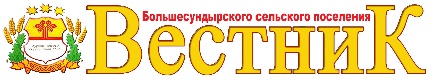 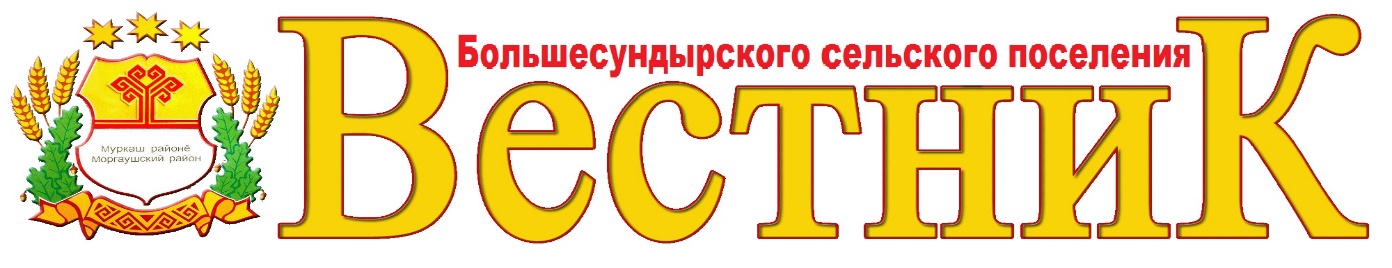 НаименованиеРазделПодразделЦелевая статья (муниципальные программы)Группа (группа и подгруппа) вида расходовСумма (увеличение, уменьшение(-))НаименованиеРазделПодразделЦелевая статья (муниципальные программы)Группа (группа и подгруппа) вида расходовизменение (увеличе-ние, уменьше-ние (-))123456Всего0,0Национальная оборона020,0Мобилизационная и вневойсковая подготовка02030,0Муниципальная программа "Управление общественными финансами и муниципальным долгом" 0203Ч4000000000,0Подпрограмма "Совершенствование бюджетной политики и обеспечение сбалансированности бюджета" муниципальной программы "Управление общественными финансами и муниципальным долгом"0203Ч4100000000,0Основное мероприятие "Осуществление мер финансовой поддержки бюджетов муниципальных районов, муниципальных округов, городских округов и поселений, направленных на обеспечение их сбалансированности и повышение уровня бюджетной обеспеченности"0203Ч4104000000,0Осуществление первичного воинского учета на территориях, где отсутствуют военные комиссариаты, за счет субвенции, предоставляемой из федерального бюджета0203Ч4104511800,0Расходы на выплаты персоналу в целях обеспечения выполнения функций государственными (муниципальными) органами, казенными учреждениями, органами управления государственными внебюджетными фондами0203Ч4104511801002,5Расходы на выплаты персоналу государственных (муниципальных) органов0203Ч4104511801202,5Закупка товаров, работ и услуг для обеспечения государственных (муниципальных) нужд0203Ч410451180200-2,5Иные закупки товаров, работ и услуг для обеспечения государственных (муниципальных) нужд0203Ч410451180240-2,5Национальная безопасность и правоохранительная деятельность03-274,0Защита населения и территории от чрезвычайных ситуаций природного и техногенного характера, пожарная безопасность0310-274,0Муниципальная программа  "Повышение безопасности жизнедеятельности населения и территорий Чувашской Республики" 0310Ц800000000-274,0Подпрограмма "Защита населения и территорий от чрезвычайных ситуаций природного и техногенного характера, обеспечение пожарной безопасности и безопасности населения на водных объектах на территории Чувашской Республики"  муниципальной программы "Повышение безопасности жизнедеятельности населения и территорий Чувашской Республики"0310Ц810000000-274,0Основное мероприятие "Развитие гражданской обороны, повышение уровня готовности территориальной подсистемы Чувашской Республики единой государственной системы предупреждения и ликвидации чрезвычайных ситуаций к оперативному реагированию на чрезвычайные ситуации, пожары и происшествия на водных объектах"0310Ц810400000-274,0Мероприятия по обеспечению пожарной безопасности муниципальных объектов 0310Ц810470280-274,0Закупка товаров, работ и услуг для обеспечения государственных (муниципальных) нужд0310Ц810470280200-274,0Иные закупки товаров, работ и услуг для обеспечения государственных (муниципальных) нужд0310Ц810470280240-274,0Жилищно-коммунальное хозяйство05492,0Коммунальное хозяйство0502462,0Муниципальная программа "Модернизация и развитие сферы жилищно-коммунального хозяйства"0502A100000000462,0Подпрограмма "Строительство и реконструкция (модернизация) объектов питьевого водоснабжения и водоподготовки с учетом оценки качества и безопасности питьевой воды" муниципальной программы "Модернизация и развитие сферы жилищно-коммунального хозяйства"0502A130000000462,0Основное мероприятие "Развитие систем водоснабжения муниципальных образований"0502A130100000462,0Капитальный и текущий ремонт объектов водоснабжения (водозаборных сооружений, водопроводов и др.) муниципальных образований0502A130173090462,0Закупка товаров, работ и услуг для обеспечения государственных (муниципальных) нужд0502A130173090200462,0Иные закупки товаров, работ и услуг для обеспечения государственных (муниципальных) нужд0502A130173090240462,0Благоустройство050330,0Муниципальная  программа "Формирование современной городской среды на территории Чувашской Республики"0503A50000000030,0Подпрограмма "Благоустройство дворовых и общественных территорий" муниципальной программы "Формирование современной городской среды на территории Чувашской Республики"0503A51000000030,0Основное мероприятие "Содействие благоустройству населенных пунктов Чувашской Республики"0503A51020000030,0Благоустройство дворовых и общественных территорий муниципальных образований Чувашской Республики0503A51027555030,0Закупка товаров, работ и услуг для обеспечения государственных (муниципальных) нужд0503A51027555020030,0Иные закупки товаров, работ и услуг для обеспечения государственных (муниципальных) нужд0503A51027555024030,0Культура, кинематография08-218,0Культура0801-218,0Муниципальная программа "Развитие культуры и туризма" 0801Ц400000000-218,0Подпрограмма "Развитие культуры в Чувашской Республике" муниципальной программы "Развитие культуры и туризма"0801Ц410000000-218,0Основное мероприятие "Сохранение и развитие народного творчества"0801Ц410700000-218,0Обеспечение деятельности муниципальных учреждений культурно-досугового типа и народного творчества0801Ц41077A390-218,0Межбюджетные трансферты0801Ц41077A390500-218,0Иные межбюджетные трансферты0801Ц41077A390540-218,0НаименованиеЦелевая статья (муниципальные программы)Группа (группа и подгруппа) вида расходовРазделПодразделСумма (увеличение, уменьшение(-))НаименованиеЦелевая статья (муниципальные программы)Группа (группа и подгруппа) вида расходовРазделПодразделизменение (увеличе-ние, уменьше-ние (-))1234567Всего0,01.Муниципальная программа "Развитие культуры и туризма" Ц400000000-218,01.1.Подпрограмма "Развитие культуры в Чувашской Республике" муниципальной программы "Развитие культуры и туризма"Ц410000000-218,0Основное мероприятие "Сохранение и развитие народного творчества"Ц410700000-218,0Обеспечение деятельности муниципальных учреждений культурно-досугового типа и народного творчестваЦ41077A390-218,0Межбюджетные трансфертыЦ41077A390500-218,0Иные межбюджетные трансфертыЦ41077A390540-218,0Культура, кинематографияЦ41077A39054008-218,0КультураЦ41077A3905400801-218,02.Муниципальная программа  "Повышение безопасности жизнедеятельности населения и территорий Чувашской Республики" Ц800000000-274,02.1.Подпрограмма "Защита населения и территорий от чрезвычайных ситуаций природного и техногенного характера, обеспечение пожарной безопасности и безопасности населения на водных объектах на территории Чувашской Республики"  муниципальной программы "Повышение безопасности жизнедеятельности населения и территорий Чувашской Республики"Ц810000000-274,0Основное мероприятие "Развитие гражданской обороны, повышение уровня готовности территориальной подсистемы Чувашской Республики единой государственной системы предупреждения и ликвидации чрезвычайных ситуаций к оперативному реагированию на чрезвычайные ситуации, пожары и происшествия на водных объектах"Ц810400000-274,0Мероприятия по обеспечению пожарной безопасности муниципальных объектов Ц810470280-274,0Закупка товаров, работ и услуг для обеспечения государственных (муниципальных) нуждЦ810470280200-274,0Иные закупки товаров, работ и услуг для обеспечения государственных (муниципальных) нуждЦ810470280240-274,0Национальная безопасность и правоохранительная деятельностьЦ81047028024003-274,0Защита населения и территории от чрезвычайных ситуаций природного и техногенного характера, пожарная безопасностьЦ8104702802400310-274,03.Муниципальная программа "Управление общественными финансами и муниципальным долгом" Ч4000000000,03.1.Подпрограмма "Совершенствование бюджетной политики и обеспечение сбалансированности бюджета" муниципальной программы "Управление общественными финансами и муниципальным долгом"Ч4100000000,0Расходы на выплаты персоналу в целях обеспечения выполнения функций государственными (муниципальными) органами, казенными учреждениями, органами управления государственными внебюджетными фондамиЧ4104511801002,5Расходы на выплаты персоналу государственных (муниципальных) органовЧ4104511801202,5Национальная оборонаЧ410451180120022,5Мобилизационная и вневойсковая подготовкаЧ41045118012002032,5Закупка товаров, работ и услуг для обеспечения государственных (муниципальных) нуждЧ410451180200-2,5Иные закупки товаров, работ и услуг для обеспечения государственных (муниципальных) нуждЧ410451180240-2,5Национальная оборонаЧ41045118024002-2,5Мобилизационная и вневойсковая подготовкаЧ4104511802400203-2,54.Муниципальная программа "Модернизация и развитие сферы жилищно-коммунального хозяйства"A100000000462,04.1.Подпрограмма "Строительство и реконструкция (модернизация) объектов питьевого водоснабжения и водоподготовки с учетом оценки качества и безопасности питьевой воды" муниципальной программы "Модернизация и развитие сферы жилищно-коммунального хозяйства"A130000000462,0Основное мероприятие "Развитие систем водоснабжения муниципальных образований"A130100000462,0Капитальный и текущий ремонт объектов водоснабжения (водозаборных сооружений, водопроводов и др.) муниципальных образованийA130173090462,0Закупка товаров, работ и услуг для обеспечения государственных (муниципальных) нуждA130173090200462,0Иные закупки товаров, работ и услуг для обеспечения государственных (муниципальных) нуждA130173090240462,0Жилищно-коммунальное хозяйствоA13017309024005462,0Коммунальное хозяйствоA1301730902400502462,05.Муниципальная  программа "Формирование современной городской среды на территории Чувашской Республики"A50000000030,05.1.Подпрограмма "Благоустройство дворовых и общественных территорий" муниципальной программы "Формирование современной городской среды на территории Чувашской Республики"A51000000030,0Основное мероприятие "Содействие благоустройству населенных пунктов Чувашской Республики"A51020000030,0Благоустройство дворовых и общественных территорий муниципальных образований Чувашской РеспубликиA51027555030,0Закупка товаров, работ и услуг для обеспечения государственных (муниципальных) нуждA51027555020030,0Иные закупки товаров, работ и услуг для обеспечения государственных (муниципальных) нуждA51027555024030,0Жилищно-коммунальное хозяйствоA5102755502400530,0БлагоустройствоA510275550240050330,0НаименованиеГлавный распорядительРазделПодразделЦелевая статья (муниципальные программы)Группа (группа и подгруппа) вида расходовСумма (увеличение, уменьшение(-))НаименованиеГлавный распорядительРазделПодразделЦелевая статья (муниципальные программы)Группа (группа и подгруппа) вида расходовизменение (увеличе-ние, уменьше-ние (-))1234567Всего0,0Администрация Большесундырского сельского поселения Моргаушского района Чувашской Республики9930,0Национальная оборона993020,0Мобилизационная и вневойсковая подготовка99302030,0Муниципальная программа "Управление общественными финансами и муниципальным долгом" 9930203Ч4000000000,0Подпрограмма "Совершенствование бюджетной политики и обеспечение сбалансированности бюджета" муниципальной программы "Управление общественными финансами и муниципальным долгом"9930203Ч4100000000,0Основное мероприятие "Осуществление мер финансовой поддержки бюджетов муниципальных районов, муниципальных округов, городских округов и поселений, направленных на обеспечение их сбалансированности и повышение уровня бюджетной обеспеченности"9930203Ч4104000000,0Осуществление первичного воинского учета на территориях, где отсутствуют военные комиссариаты, за счет субвенции, предоставляемой из федерального бюджета9930203Ч4104511800,0Расходы на выплаты персоналу в целях обеспечения выполнения функций государственными (муниципальными) органами, казенными учреждениями, органами управления государственными внебюджетными фондами9930203Ч4104511801002,5Расходы на выплаты персоналу государственных (муниципальных) органов9930203Ч4104511801202,5Закупка товаров, работ и услуг для обеспечения государственных (муниципальных) нужд9930203Ч410451180200-2,5Иные закупки товаров, работ и услуг для обеспечения государственных (муниципальных) нужд9930203Ч410451180240-2,5Национальная безопасность и правоохранительная деятельность99303-274,0Защита населения и территории от чрезвычайных ситуаций природного и техногенного характера, пожарная безопасность9930310-274,0Муниципальная программа  "Повышение безопасности жизнедеятельности населения и территорий Чувашской Республики" 9930310Ц800000000-274,0Подпрограмма "Защита населения и территорий от чрезвычайных ситуаций природного и техногенного характера, обеспечение пожарной безопасности и безопасности населения на водных объектах на территории Чувашской Республики"  муниципальной программы "Повышение безопасности жизнедеятельности населения и территорий Чувашской Республики"9930310Ц810000000-274,0Основное мероприятие "Развитие гражданской обороны, повышение уровня готовности территориальной подсистемы Чувашской Республики единой государственной системы предупреждения и ликвидации чрезвычайных ситуаций к оперативному реагированию на чрезвычайные ситуации, пожары и происшествия на водных объектах"9930310Ц810400000-274,0Мероприятия по обеспечению пожарной безопасности муниципальных объектов 9930310Ц810470280-274,0Закупка товаров, работ и услуг для обеспечения государственных (муниципальных) нужд9930310Ц810470280200-274,0Иные закупки товаров, работ и услуг для обеспечения государственных (муниципальных) нужд9930310Ц810470280240-274,0Жилищно-коммунальное хозяйство99305492,0Коммунальное хозяйство9930502462,0Муниципальная программа "Модернизация и развитие сферы жилищно-коммунального хозяйства"9930502A100000000462,0Подпрограмма "Строительство и реконструкция (модернизация) объектов питьевого водоснабжения и водоподготовки с учетом оценки качества и безопасности питьевой воды" муниципальной программы "Модернизация и развитие сферы жилищно-коммунального хозяйства"9930502A130000000462,0Основное мероприятие "Развитие систем водоснабжения муниципальных образований"9930502A130100000462,0Капитальный и текущий ремонт объектов водоснабжения (водозаборных сооружений, водопроводов и др.) муниципальных образований9930502A130173090462,0Закупка товаров, работ и услуг для обеспечения государственных (муниципальных) нужд9930502A130173090200462,0Иные закупки товаров, работ и услуг для обеспечения государственных (муниципальных) нужд9930502A130173090240462,0Благоустройство993050330,0Муниципальная  программа "Формирование современной городской среды на территории Чувашской Республики"9930503A50000000030,0Подпрограмма "Благоустройство дворовых и общественных территорий" муниципальной программы "Формирование современной городской среды на территории Чувашской Республики"9930503A51000000030,0Основное мероприятие "Содействие благоустройству населенных пунктов Чувашской Республики"9930503A51020000030,0Благоустройство дворовых и общественных территорий муниципальных образований Чувашской Республики9930503A51027555030,0Закупка товаров, работ и услуг для обеспечения государственных (муниципальных) нужд9930503A51027555020030,0Иные закупки товаров, работ и услуг для обеспечения государственных (муниципальных) нужд9930503A51027555024030,0Культура, кинематография99308-218,0Культура9930801-218,0Муниципальная программа "Развитие культуры и туризма" 9930801Ц400000000-218,0Подпрограмма "Развитие культуры в Чувашской Республике" муниципальной программы "Развитие культуры и туризма"9930801Ц410000000-218,0Основное мероприятие "Сохранение и развитие народного творчества"9930801Ц410700000-218,0Обеспечение деятельности муниципальных учреждений культурно-досугового типа и народного творчества9930801Ц41077A390-218,0Межбюджетные трансферты9930801Ц41077A390500-218,0Иные межбюджетные трансферты9930801Ц41077A390540-218,0№№Наименование мероприятияСрок реализацииОтветственный исполнитель1Представление в финансовый отдел администрации Моргаушского района Чувашской Республики сводных справок об изменении бюджетной росписи по главному распорядителю средств бюджета Большесундырского сельского поселения Моргаушского района Чувашской Республики, справок об изменении бюджетных ассигнований по получателям бюджетных средств по установленным формам до 10 декабря  2021 г.Администрация Большесундырского сельского поселения Моргаушского района Чувашской Республики, МАУ «Центр финансового и ресурсного обеспечения» Моргаушского района Чувашской Республики (по соглашению)2Внесение изменений в сводную бюджетную роспись бюджета Большесундырского сельского поселения Моргаушского района Чувашской Республики на 2021 год и плановый период 2022 и 2023 годовдо 13 декабря 2021 г.Финансовый отдел администрации Моргаушского района Чувашской Республики 3Представление в финансовый отдел администрации Моргаушского района Чувашской Республики уточненных бюджетных смет получателей бюджетных средствдо 14 декабря  2021 г.Администрация Большесундырского сельского поселения Моргаушского района Чувашской Республики, МАУ «Центр финансового и ресурсного обеспечения» Моргаушского района Чувашской Республики (по соглашению)Учредитель: Собрание депутатовБольшесундырского сельского поселения(Газета учреждена решениемСобрания депутатов Большесундырского     сельского поселения №С-51/3  от 14.05.2014 г.) Издается с 01 июля 2014 годаГлавный редактор –Н.А.Мареева (69-1-13)Зам. главного редактора –А.Е.СыровСекретарь -В.И.Волкова (69-3-01)Тираж 5 экз.Подписано в печать10.12.2021 г.Адрес редакции:ул. Советская, д.16, с.Большой Сундырь, Моргаушский район,Чувашская Республика, 429544Факс: 8(83541) 69-1-13, 69-2-67Эл. почта:  mrgsund_pos@cbx.ru 